Spanischer Motorradfahrer umrundet die Erde, um auf Erkrankung aufmerksam zu machenFür das Moebius-Syndrom um die ganze WeltHannover, 10. Juni 2014: Das Moebius-Syndrom ist eine weitgehend unbekannte erbliche Erkrankung. Der in Hannover ansässige Verein Moebius Deutschland e.V. hat sich unter anderem zur Aufgabe gemacht, dass Syndrom und die Folgen für die Betroffenen deutschlandweit bekannt zu machen. Unterstützung erhält der Verein dabei von Manuel Rubio, der die Aktion „Moebius Por El Mundo“ ins Leben gerufen hat. Der Spanier umrundet derzeit auf seinem Motorrad die Welt, um auf das Moebius-Syndrom aufmerksam zu machen. Auf seiner Tour rund um den Globus macht er auch in Hannover Halt. Am 17.06. trifft er der Landeshauptstadt ein, ab 16.30 Uhr wird er auf dem Gelände der Eilerswerke von Vertretern des Moebius e.V. empfangen.Seine Route führt Rubio von Portugal über Spanien nach Frankreich, Belgien, Deutschland, hier nach Hannover, Bad Brückenau und Leipzig. Danach stehen u. a. Washington, Houston, Mexiko-Stadt sowie diverse mittel- und südamerikanische Städte auf dem Programm, bis er schließlich im August Buenos Aires erreicht. Auf seinen Stationen besucht der Spanier Kinderkrankenhäuser, Hilfseinrichtungen und Selbsthilfeorganisationen wie eben den Moebius e.V. in Hannover. Manuel Rubio hat sich auf den langen Weg gemacht, um das Moebius Syndrom einer großen Öffentlichkeit vorzustellen und langfristig die Lebensbedingungen der Betroffenen zu verbessern. Bereits in seiner Jugend hat er sich sozial engagiert und sich nach seinem Studium sechs Jahre lang in einer Schule für Jugendliche mit schwerwiegenden familiären und sozialen Problemen engagiert. Aufmerksam wurde der Fünfundvierzigjährige durch einen befreundeten Motorradfahrer, dessen Sohn vom Moebius-Syndrom betroffen ist.Am 17. Juni wird Manuel Rubio am Autohof in Bad Nenndorf von einem Chapter der Blue Knights Germany in Empfang genommen. Der Motorradclub besteht ausschließlich aus Polizisten, die den Biker zu den Eilerswerken, Entenfangweg 2, Hannover-Stöcken eskortieren. Der gesamte Nachmittag mit Empfang auf dem Firmengelände und anschließendem Essen wird von mehreren Kamerateams der Multi-Media Berufsbildende Schulen (MM-BbS) begleitet. Das genaue Programm des Tages liegt dieser Pressemeldung bei, eine Spanisch-Dolmetscherin ist vor Ort. Ansprechpartner für die Presse: Falco Schleier, Vorsitzender von Moebius Deutschland e.V., mobil 0172 6736725, info@moebius-syndrom.de.Programmablauf für „Moebius Por El Mundo“, 17.06.201416.00 Uhr: Treffen zwischen Manuel Rubio und den Blue Knights /Chapter 20 Germany am Autohof Bad Nenndorfanschließend: gemeinsame Fahrt zu den Eilerswerken Hannover ab ca. 16.30 Uhr: Empfang von Manuel durch den Vorstand des Moebius Syndrom Deutschland e.V.anschließend: Gedankenaustausch zum Projekt Moebius Por El Mundo und gemeinsames Essen vom Grill / Catering Hotel Entenfangnach einem ergänzenden Rahmenprogramm erfolgt die Begleitung von Manuel gegen 19.30 Uhr zum Congress Hotel am StadtparkAnfahrtskizze, Anfahrt über Stöckener Str. · Fuhsestr. · Eichsfelderstr. · Eilersweg · Entenfangweg 2, Eilers Werke - Mobile Welten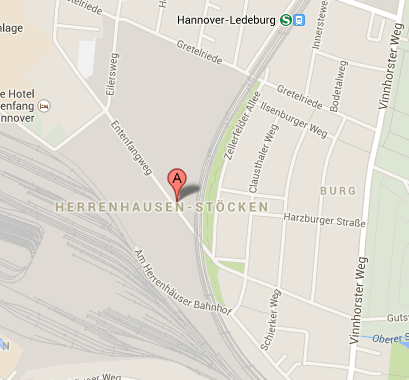 